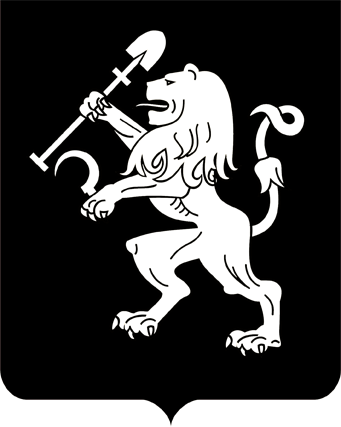 АДМИНИСТРАЦИЯ ГОРОДА КРАСНОЯРСКАРАСПОРЯЖЕНИЕО внесении изменения в распоряжение администрации городаот 28.10.2015 № 378-рВ целях совершенствования деятельности администрации города, руководствуясь статьями 41, 58, 59 Устава города Красноярска:1. Внести изменение в приложение 2 к распоряжению администрации города от 28.10.2015 № 378-р «О создании инвестиционного совета при администрации города Красноярска», изложив его в редакции согласно приложению к настоящему распоряжению.2. Настоящее распоряжение опубликовать в газете «Городские      новости» и разместить на официальном сайте администрации города.Глава города                                                                          Э.Ш. АкбулатовПриложениек распоряжениюадминистрации городаот ____________ № _________«Приложение 2 к распоряжениюадминистрации городаот 28.10.2015 № 378-рСОСТАВинвестиционного совета при администрации города Красноярска22.09.2017№ 282-рКочан С.В.–заместитель Главы города, председатель               совета;Цаплин А.Н.–руководитель департамента социально-эконо-мического развития администрации города,         заместитель председателя совета;Щербаков Е.А. –заместитель начальника отдела инвестиций департамента социально-экономического развития администрации города, секретарь совета;Андрияшкин В.Н.–исполнительный директор Союза промышленников и предпринимателей Красноярского края               (по согласованию);Батуров М.О.–заместитель руководителя департамента социально-экономического развития администрации города – начальник отдела инвестиций;Бухарова Е.Б.–депутат Красноярского городского Совета депутатов (по согласованию);Дресвянкин Н.Г.–исполняющий обязанности заместителя руководителя департамента городского хозяйства администрации города по благоустройству;Зуевский М.Ф.–заместитель Главы города – руководитель департамента градостроительства;Казанова Т.В.–председатель Красноярского городского Совета депутатов (по согласованию);Несанов М.М.–исполняющий обязанности заместителя Главы города – руководителя департамента муниципального имущества и земельных отношений;Первухин А.О.–заместитель министра экономического развития и инвестиционной политики Красноярского края (по согласованию);Пястолов В.А. –депутат Красноярского городского Совета депутатов (по согласованию);Сенченко К.В.–депутат Красноярского городского Совета депутатов (по согласованию);Фролов Е.Г.–исполняющий обязанности заместителя Главы города – руководителя управления архитек-туры;Шагеев Р.М.–президент Центрально-Сибирской торгово-промышленной палаты (по согласованию).».